Evaluation of Practicum
Field Supervisor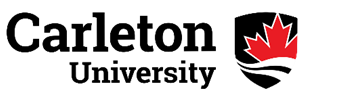 Please save and email your completed form to:Megan Stansel
Practicum Administrator
SSW.Practicum.Admin@cunet.carleton.ca Thank you!School of Social Work | 509 Dunton Tower | Carleton University
1125 Colonel By Drive |Ottawa, ON K1S 5B6 | CanadaPURPOSEAs part of our efforts to continuously improve our field education program, we would like to obtain some feedback about your experience as a Field Supervisor to a Carleton social work student.  Your input is highly valued.PLACEMENT LEVEL:(Please select one) BSW: Third Year BSW: Fourth Year MSW: First Year MSW: Second YearPracticum Coordinators with the School of Social Work forward student placement applications directly to agencies. Was this placement process effective for your organization? Yes NoComments:Comments:Did the Practicum Coordinator provide sufficient information to facilitate the placement arrangements (e.g., questions answered, Practicum Manual provided, safety and liability questions addressed)? Yes NoComments:Comments:Did the School provide sufficient, effective support to assist you in your role as a Field Supervisor (e.g., link to Field Supervisors’ Resource Hub)? Yes NoComments:Comments:Did the Faculty Liaison provide accessible and responsive support as needed during the placement (e.g., initiated contact, handled any problems or issues arising on placement respectfully and in a timely fashion, written communication and documentation provided was accurate and timely)? Yes NoComments:Comments:Do you have any suggestions for improving the overall field education program? Yes NoComments:Comments:OPTIONAL INFORMATIONOPTIONAL INFORMATIONPLACEMENT SETTING:FIELD SUPERVISOR(S):FACULTY LIAISON:PRACTICUM COORDINATOR: